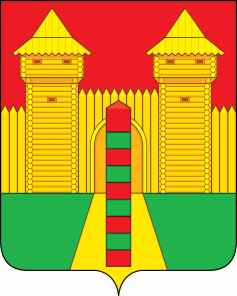 АДМИНИСТРАЦИЯ  МУНИЦИПАЛЬНОГО  ОБРАЗОВАНИЯ «ШУМЯЧСКИЙ   РАЙОН» СМОЛЕНСКОЙ  ОБЛАСТИПОСТАНОВЛЕНИЕот 10.07.2023г. № 297	         п. Шумячи          На основании Устава муниципального образования «Шумячский район» Смоленской области      Администрация муниципального образования «Шумячский район» Смоленской областиП О С Т А Н О В Л Я Е Т:      	1. Внести в постановление Администрации муниципального образования «Шумячский район» Смоленской области от 03.07.2023г. № 289 «Об установлении опеки Л.А. Никитиной над несовершеннолетним А.С. Фролковым, 04.08.2013 года рождения, и назначении денежных выплат на содержание подопечного» следующие изменения:- в первом абзаце преамбулы постановления слова: «Никитина Любовь Алексеевна, проживающая по адресу: ст. Понятовка, ул. Октябрьская, д. 19» заменить словами: «Никитина Любовь Алексеевна, проживающая по адресу:                 ул. Понятовская, д. 28, п. Шумячи, Смоленская область».- в пункте 3 постановления слова: «Назначить Никитину Любовь Алексеевну, проживающую по адресу: ст. Понятовка, ул. Октябрьская, д. 19» заменить словами: «Назначить Никитину Любовь Алексеевну, проживающую по адресу: ул. Понятовская, д. 28, п. Шумячи, Смоленская область». 2. Контроль за исполнением настоящего постановления возложить на Отдел по образованию Администрации муниципального образования «Шумячский район» Смоленской области.Глава муниципального образования«Шумячский район» Смоленской области			            А.Н. ВасильевО внесении изменений в постановление Администрации муниципального образования «Шумячский район» Смоленской области от 03.07.2014г.                   № 289